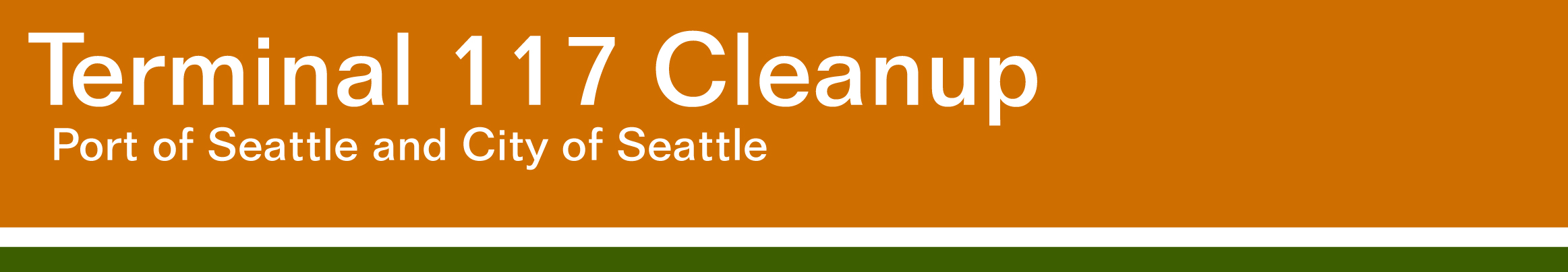 COMMENTS or QUESTIONS ABOUT T-117(attach additional pages as needed)Name 												Address 												City, State, Zip 											To submit comments or questions, you can:Mail this form or your written comments to:Kendra Tyler, Public Involvement CoordinatorU.S. EPA Region 10, 1200 Sixth Avenue, Suite 900, Seattle, WA  98101Email your comments to tyler.kendra@epa.gov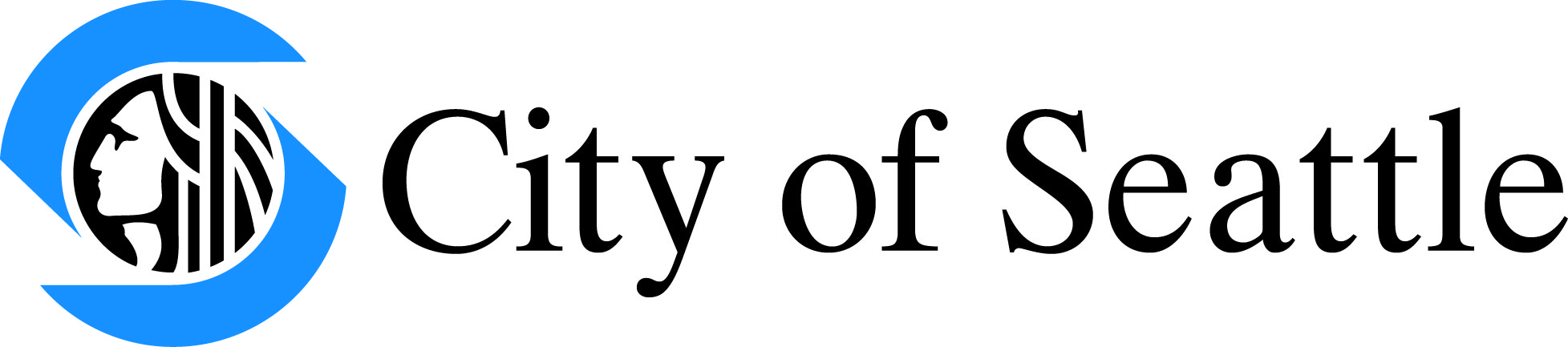 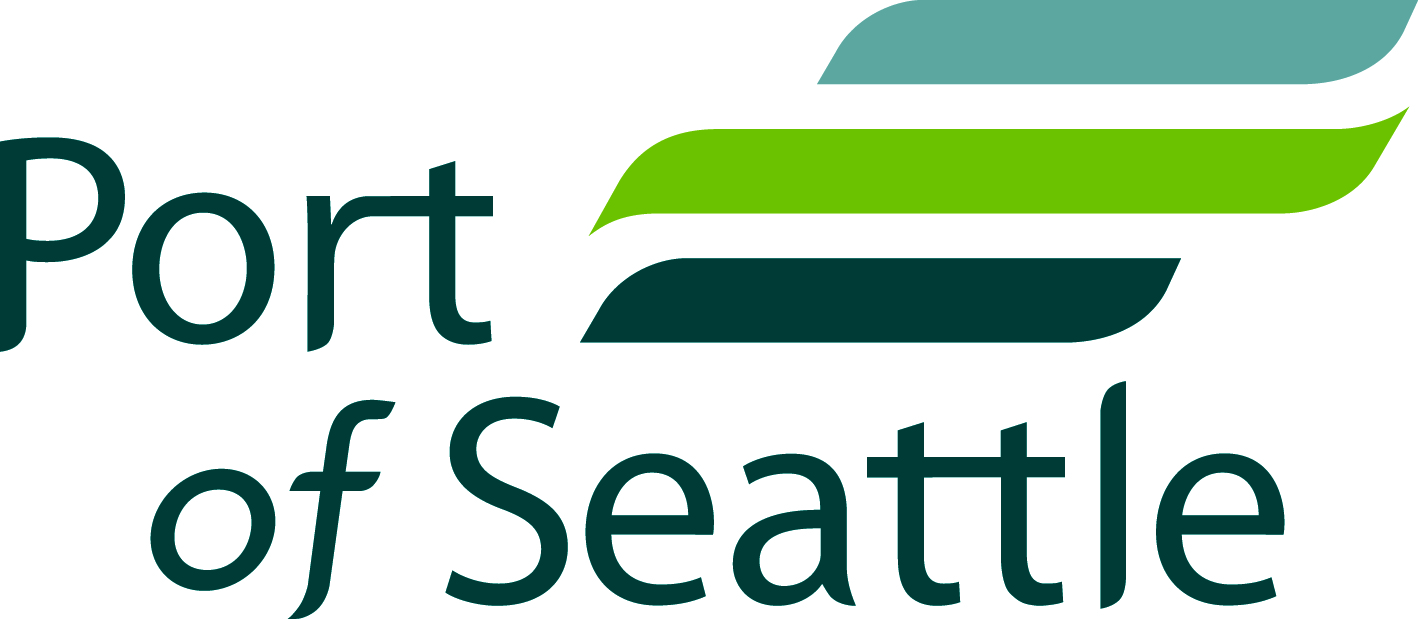 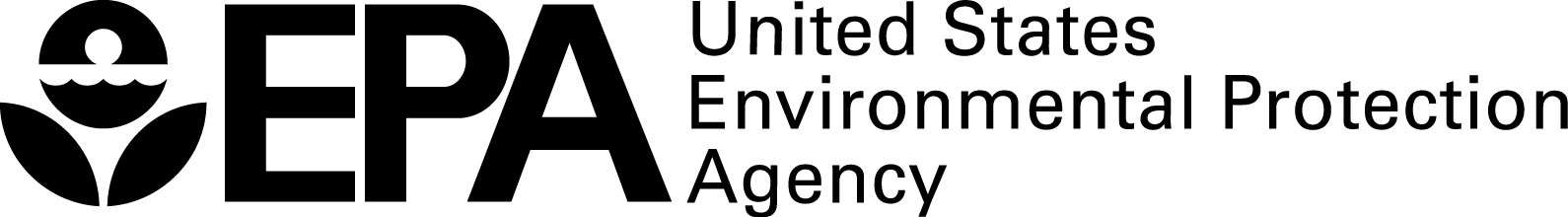 